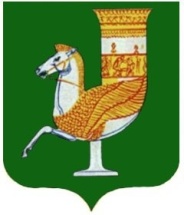 П  О  С  Т  А  Н  О  В  Л  Е  Н  И  Е   АДМИНИСТРАЦИИ   МУНИЦИПАЛЬНОГО  ОБРАЗОВАНИЯ «КРАСНОГВАРДЕЙСКИЙ  РАЙОН»От________________с. КрасногвардейскоеО внесении изменений в приложение к постановлению администрации МО «Красногвардейский район» от 13.05.2011 г. №263 «Об утверждении схемы размещения нестационарных торговых объектов на территории муниципального образования «Красногвардейский район» В целях приведения в соответствие с действующим законодательством нормативных правовых актов администрации МО «Красногвардейский район», руководствуясь Уставом МО «Красногвардейский район»ПОСТАНОВЛЯЮ:1. Внести изменения в приложение к постановлению администрации МО «Красногвардейский район» от 13.05.2011 года № 263 «Об утверждении схемы размещения нестационарных торговых объектов на территории муниципального образования «Красногвардейский район», изложив его в новой редакции согласно приложению к настоящему постановлению.3. Опубликовать настоящее постановление в районной газете «Дружба» и разместить на официальном сайте администрации МО «Красногвардейский район» в сети «Интернет».4. Контроль за исполнением данного постановления возложить на отдел экономического  развития и торговли  администрации МО «Красногвардейский район» (Хуратов Р.Н.).5. Настоящее постановление вступает в силу с момента его опубликования. Глава МО «Красногвардейский   район»	                                                   А.Т. Османов«Проект подготовлен и внесен»Начальник отдела экономическогоразвития и торговли администрации                         				МО «Красногвардейский район»		                                                    Р.Н. Хуратов «СОГЛАСОВАНО»Заместитель главы администрации  МО «Красногвардейский  район» по  вопросам экономической политикии сельского хозяйства - начальник 						           управления сельского хозяйства                                                                   А.А. БароновНачальник правового отдела администрации МО «Красногвардейский район»	                         А.А. КацнельсонУправляющий  делами администрации МО «Красногвардейский район»						- начальник общего отдела                                                                     А.А. Катбамбетов                                                                                     Приложение                                                                                      к постановлению администрации                                                                                       МО «Красногвардейский район»                                                                                                                                 От__________________                                                                                                                                       Приложение                                                                                                к постановлению администрации                                                                                               МО «Красногвардейский район»                                                                             от  13.05.2011 г. №_263Схемаразмещения нестационарных торговых объектов на территорииМО «Красногвардейский район»Начальник отдела экономического развития и торговли администрации МО «Красногвардейский район»                                     Р.Н. Хуратов№ п/пАдрес места нахождения нестационарного торгового объекта Наимено-ваниеи тип торговогообъектаСпециализа-цияторгового объекта (ассортимент реализуемых товаров)Площадь нестацио-нарного торгового объекта, кв.м.Период функцио-нирова-ния торгового объекта123456Республика Адыгея,  Красногвардейский район,с. Красногвардейское, ул.Ленина, б/н, район ЦРБТорговый павильонОдежда, детские товары36Круглый годРеспублика Адыгея,  Красногвардейский район,с. Красногвардейское, ул.Ленина, б/н, район ЦРБТорговый павильон Промышленные товары42Круглый годРеспублика Адыгея,Красногвардейский район, с. Красногвардейское,ул. Мира, 137Торговый павильон «Продукты»Продуктовый павильон18Круглый годРеспублика Адыгея, Красногвардейский район, с. Новосевастопольское,  ул. Чехова, б/нТорговый павильон «Продукты»Продовольственные товары24Круглый годРеспублика Адыгея,  Красногвардейский район, с. Красногвардейское, ул.Ленина, б/н, район ЦРБТорговый павильонПродовольственные товары35Круглый годРеспублика  Адыгея,  Красногвардейский  район,  с.Еленовское, в  районе МБОУ СОШ №6Переносное торговое местоИзотермическая  емкость  для  реализации  кваса3Май - сентябрь Республика  Адыгея,  Красногвардейский  район, а.Хатукай, ул.Комсомольская, 2 Торговый павильонПродовольственные товары15Круглый  год Республика  Адыгея,  Красногвардейский  район, с.Красногвардейское, ул.Ленина,  в  районе ЦРБПереносное торговое местоИзотермическая  емкость  для  реализации  кваса3Май - сентябрь Республика  Адыгея,  Красногвардейский  район, с.Красногвардейское,  ул.Первомайская,  в  районе  магазина «1000 мелочей»Переносное торговое местоИзотермическая  емкость  для  реализации  кваса3Май - сентябрь Республика  Адыгея,  Красногвардейский  район, с.Красногвардейское, ул.Первомайская,  в  районе  центрального  рынкаПереносное торговое местоИзотермическая  емкость  для  реализации  кваса3Май - сентябрь Республика  Адыгея,  Красногвардейский  район, с.Красногвардейское,  ул.Первомайская, б/н в районе аптеки «Легенда»Переносное торговое местоИзотермическая  емкость  для  реализации  кваса3Май - сентябрь Республика  Адыгея,  Красногвардейский  район, с.Красногвардейское, ул.Ленина, в районе магазина «Магнит»Переносное торговое местоИзотермическая  емкость  для  реализации  кваса3Май - сентябрь Республика  Адыгея,  Красногвардейский  район, с.Преображенское ул. Школьная, 29Переносное торговое местоИзотермическая  емкость  для  реализации  кваса3Май - сентябрь Республика  Адыгея,  Красногвардейский  район, с.Белое ул.Ленина д. 44, в районе мини рынкаПереносное торговое местоИзотермическая  емкость  для  реализации  кваса3Май - сентябрь Республика  Адыгея,  Красногвардейский  район, а.Бжедугхабль, ул. Клубная, д. 8, в районе кафе «Мечта»Переносное торговое местоИзотермическая  емкость  для  реализации  кваса3Май - сентябрь Республика  Адыгея,  Красногвардейский  район, с.Большесидоровское, в районе администрации с/пПереносное торговое местоИзотермическая  емкость  для  реализации  кваса3Май - сентябрь Республика  Адыгея,  Красногвардейский  район, с.Новосевостопольское ул. Школьная /ЧеховаПереносное торговое местоИзотермическая  емкость  для  реализации  кваса3Май - сентябрь Республика  Адыгея,  Красногвардейский  район, а.Хатукай, ул. Мира, в районе мостаПереносное торговое местоИзотермическая  емкость  для  реализации  кваса3Май - сентябрь Республика  Адыгея,  Красногвардейский  район, а.Хатукай, в районе рынкаПереносное торговое местоИзотермическая  емкость  для  реализации  кваса3Май - сентябрь Республика  Адыгея,  Красногвардейский  район, с.Еленовское пер. Советский/ПролетарскаяПереносное торговое местоИзотермическая  емкость  для  реализации  кваса3Май - сентябрь Республика Адыгея, Красногвардейский район,с. Красногвардейское, ул.Ленина, б/н, район ЦРБТорговый павильон «Юр-Ан»Продовольственные товары35Круглый годРеспублика  Адыгея,  Красногвардейский  район, с.Красногвардейское,  ул.Первомайская, б/нТорговый павильон «Мясо»Продовольственные товары76Круглый годРеспублика Адыгея, Красногвардейский район,с. Красногвардейское, ул.Ленина, б/н район ЦРБТорговый павильон Продовольственные товары15Круглый годРеспублика  Адыгея,  Красногвардейский  район, а.Хатукай,  ул.Пролетарская, 36Торговый павильонПродовольственные товары17Круглый годРеспублика  Адыгея,  Красногвардейский  район, с. Еленовское, ул. Коммунаров, б/нТорговый павильонПродовольственные товары33Круглый годРеспублика  Адыгея,  Красногвардейский  район, с.Красногвардейское,  ул.Первомайская, 2кКиоскПредоставление услуг15Круглый годРеспублика Адыгея, Красногвардейский район,с. Красногвардейское, ул.Ленина, б/н район ЦРБТорговый павильонПродовольственные товары35Круглый годРеспублика Адыгея, Красногвардейский район,с. Красногвардейское, ул.Ленина, б/н район ЦРБТорговый павильон Продовольственные товары35Круглый годРеспублика Адыгея, Красногвардейский район,с. Красногвардейское, ул.Ленина, б/н район ЦРБТорговый павильон Продовольственные товары35Круглый годРеспублика  Адыгея,  Красногвардейский  район, с.Белое, ул.Комсомольская, 11 а.Торговый павильон Продовольственные товары26Круглый годРеспублика Адыгея,Красногвардейский район,с. Новосевастопольское,ул. Чехова, 20Торговый павильон Продовольственные товары29Круглый годРеспублика  Адыгея,  Красногвардейский  район, с.Красногвардейское, ул.Ломоносова, 145Торговый павильон Продовольственно - хозяйственные товары23Круглый годРеспублика  Адыгея,  Красногвардейский  район, с. Еленовское, ул. ул.Московская, б/н Торговый павильон Продовольственные товары16,1Круглый годРеспублика  Адыгея,  Красногвардейский  район, с. Садовое ул. Красная, 26Торговый павильон Продовольственные товары15Круглый годРеспублика  Адыгея,  Красногвардейский  район, с.Красногвардейское, ул.Мира / пер. ПобедыТорговый павильон Продовольственно - хозяйственные товары18Круглый годРеспублика Адыгея, Красногвардейский район,с. Красногвардейское, ул. Фестивальная, б/н напротив Торгового комплекса ООО «Рынок»Нестационарное торговое местоХвойные деревья, саженцы, овощи, фрукты25Круглый год